Руководство пользователя. Интеграция с РЭМД. СЭМД "Уведомление о причинах возврата направления на медико-социальную экспертизу в медицинскую организацию"Версия от 24.01.2024 г.На 21 листахТермины и сокращенияТермины и сокращенияВведениеДанный документ представляет собой руководство пользователя компонента "Интеграция с РЭМД. СЭМД "Уведомление о причинах возврата направления на медико-социальную экспертизу в медицинскую организацию" (далее – Компонент).Структурированный электронный медицинский документ (СЭМД) "Уведомление о причинах возврата направления на медико-социальную экспертизу в медицинскую организацию" предназначен для передачи данных о причинах возврата направления на медико-социальную экспертизу. Он оформляется в бюро МСЭ в случае возврата направления гражданина на медико-социальную экспертизу, затем регистрируется в РЭМД и передается в МИС. Загрузка документа. Интеграция с РЭМД. СЭМД "Уведомление о причинах возврата направления на медико-социальную экспертизу в медицинскую организацию"Просмотр информации о состоянии СЭМДЧтобы просмотреть информацию о возможности получения из РЭМД СЭМД "Уведомление о причинах возврата направления на медико-социальную экспертизу в медицинскую организацию", выполните следующие действия:выберите пункт главного меню "Учет" → "Медосмотры" → "Карты медосмотров". Откроется список карт медосмотров;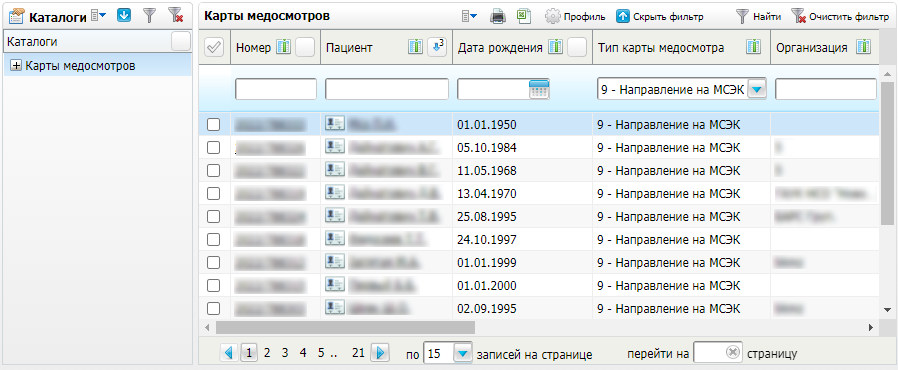 сформируйте список карт медосмотров с типом "Направление на МСЭК", используя панель фильтрации. В списке карт медосмотров может отображаться сигнальная информация, описанная в таблице ниже;
Виды сигнальной информацииТаблица 1 Виды сигнальной информациивыберите в списке карту медосмотра и нажмите на её номер. Откроется окно редактирования выбранной карты медосмотра;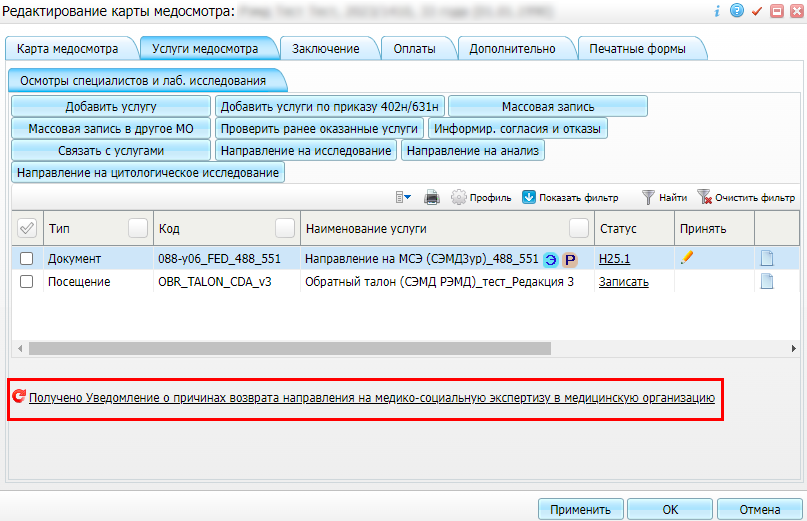 Рисунок 1 Информация о состоянии СЭМДперейдите на вкладку "Услуги медосмотра". В нижней части вкладки отображается информация о состоянии СЭМД "Уведомление о причинах возврата направления на медико-социальную экспертизу в медицинскую организацию". Возможные состояния представлены в таблице ниже;Описание состояний СЭМДТаблица 2 Описание состояний СЭМДЗагрузка СЭМДЧтобы загрузить СЭМД, в карте медосмотра на вкладке "Услуги медосмотра" в нижней части окна нажмите на ссылку "Уведомление о причинах возврата направления на медико-социальную экспертизу в медицинскую организацию доступно для загрузки" или дождитесь изменения состояния СЭМД на "Получено Уведомление о причинах возврата направления на медико-социальную экспертизу в медицинскую организацию" (если текущее состояние СЭМД "Уведомление о причинах возврата направления на медико-социальную экспертизу в медицинскую организацию ожидается от РЭМД"). Уведомление о причинах возврата направления на МСЭ загрузится в МИС. После успешной загрузки СЭМД отобразится информационное сообщение об этом. Подробности о причинах возврата направления на МСЭ можно посмотреть на вкладке "Печатные формы" в отчете с кодом "msek_return".Просмотр и печать отчета. Интеграция с РЭМД. СЭМД "Уведомление о причинах возврата направления на медико-социальную экспертизу в медицинскую организацию"После загрузки СЭМД в Систему можно просмотреть отчет "Уведомление о причинах возврата направления на медико-социальную экспертизу в медицинскую организацию".Для просмотра отчета выполните следующие действия:выберите пункт главного меню "Учет" → "Медосмотры" → "Карты медосмотров". Откроется список карт медосмотров;сформируйте список карт медосмотров с типом "Направление на МСЭК", используя панель фильтрации;выберите в списке карту медосмотра и нажмите на её номер. Откроется окно редактирования выбранной карты медосмотра;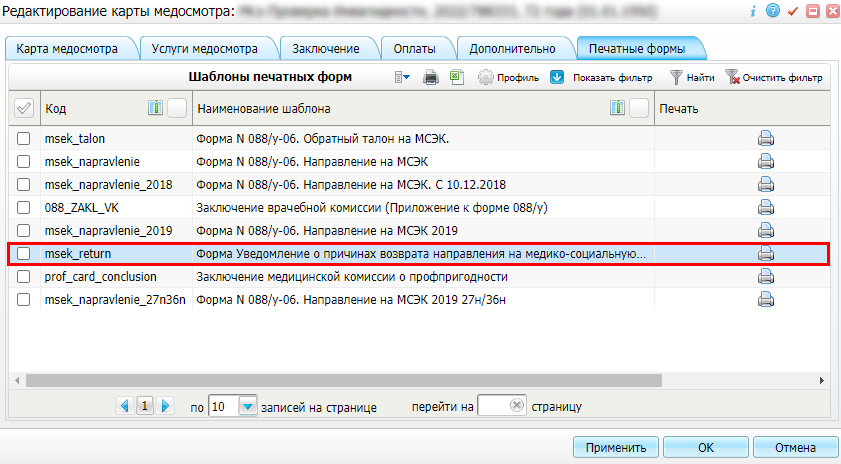 Рисунок 2 Вкладка с шаблонами отчетовперейдите на вкладку "Печатные формы", в строке с шаблоном  отчета "Уведомление о причинах возврата направления на медико-социальную экспертизу в медицинскую организацию" установите флажок в первом столбце и выберите пункт контекстного меню "Распечатать отмеченные" или нажмите на кнопку  в столбце "Печать". Откроется окно "Просмотр отчета".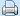 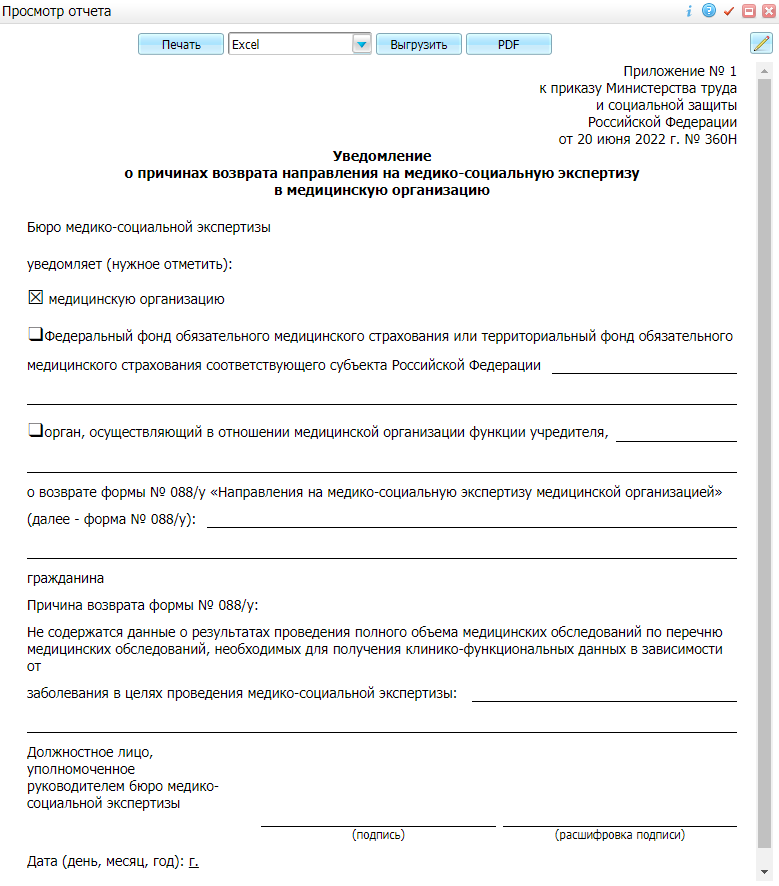 Рисунок 3 Окно просмотра отчетаДля печати отчета нажмите на кнопку "Печать". Для выгрузки отчета выберите нужный формат из списка и нажмите на кнопку "Выгрузить". Чтобы открыть отчет в формате PDF, необходимо нажать на кнопку "PDF".Для редактирования внешнего вида отчета воспользуйтесь кнопкой 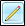 .Учет направлений на МСЭ и ответов от Бюро. Интеграция с РЭМД. СЭМД "Уведомление о причинах возврата направления на медико-социальную экспертизу в медицинскую организацию"На форме "Учет направлений на МСЭ и ответов от Бюро" отображается информация о направлениях на МСЭ.Для просмотра информации выполните следующие действия:выберите пункт главного меню "Учет" → "Учет направлений на МСЭ и ответов от Бюро". Откроется форма учета направлений на МСЭ;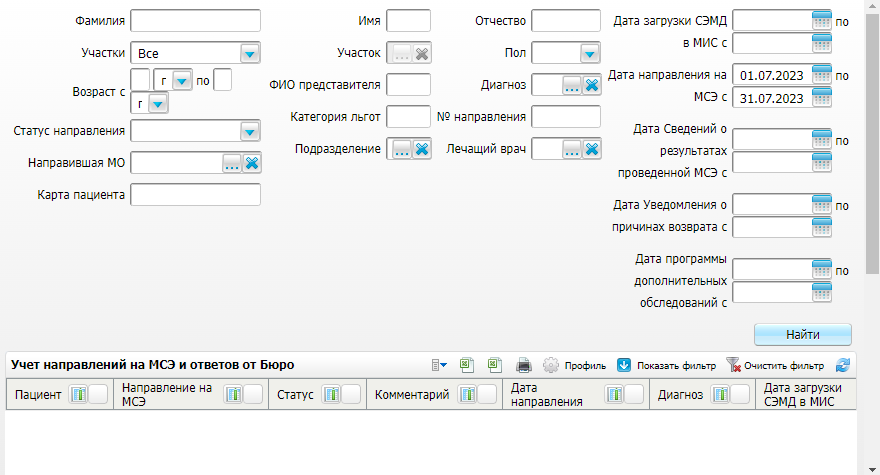 Рисунок 4 Форма учета направлений на МСЭзаполните поля фильтрации в соответствии с приведенной ниже таблицей и нажмите на кнопку "Найти". В блоке "Учет направлений на МСЭ и ответов от Бюро" отобразятся результаты поиска.Описание полей фильтрацииТаблица 3 Описание полей фильтрацииДанные, отображаемые в блоке "Учет направлений на МСЭ и ответов от Бюро"Таблица 4 Данные, отображаемые в блоке "Учет направлений на МСЭ и ответов от Бюро"СоставилиСогласованоУТВЕРЖДАЮУТВЕРЖДАЮДолжность, компания ЗаказчикаДолжность, компания Исполнителя
_________________ И.О. Фамилия«_____»_______________2024 г.
_________________ И.О. Фамилия«_____»_______________2024 г.Термин, сокращениеОпределениеPDFPortable Document Format – межплатформенный открытый формат электронных документовИПРАИндивидуальная программа реабилитации и абилитации инвалида (ребенка-инвалида)ЛПУЛечебно-профилактическое учреждениеМИС, СистемаМедицинская информационная система "БАРС.Здравоохранение-МИС"МКБ-10Международная классификация болезней 10-го пересмотраМОМедицинская организацияМСЭМедико-социальная экспертизаМСЭКМедико-социальная экспертная комиссияПППользовательская процедураРЭМДРеестр электронных медицинских документовСОСистемная опцияСЭМДСтруктурированный электронный медицинский документФИОФамилия, имя, отчествоГрафическое изображениеВсплывающая подсказкаПояснение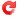 Уведомление о возврате полученоСигнализирует об успешном получении уведомления о возврате направления на МСЭ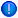 Уведомление доступно для загрузкиСигнализирует о доступности загрузки уведомления о возврате направления на МСЭСостояниеОписаниеСведения о результатах проведенной МСЭ недоступныНаправление на МСЭ отправлено в РЭМД, и ожидается получение сведений от РЭМД о доступности загрузки СЭМД "Уведомление о причинах возврата направления на медико-социальную экспертизу в медицинскую организацию". СЭМД еще не доступен для загрузки из РЭМДУведомление о причинах возврата направления на медико-социальную экспертизу в медицинскую организацию доступно для загрузкиСЭМД доступен для загрузки из РЭМД. При нажатии на ссылку происходит отправка запроса в РЭМД на получение СЭМД "Уведомление о причинах возврата направления на медико-социальную экспертизу в медицинскую организацию". Уведомление о причинах возврата направления на МСЭ загружается после ответа от РЭМД на запрос получения файлаУведомление о причинах возврата направления на медико-социальную экспертизу в медицинскую организацию ожидается от РЭМДУведомление о причинах возврата направления на МСЭ запрошено. Данное состояние отображается, если выполнены настройки автоматической отправки запроса на получение СЭМД из РЭМД. Данные настройки выполняет сотрудник внедрения. Это состояние сохраняется до тех пор, пока уведомление о причинах возврата направления на МСЭ не будет загружено, проверка доступности загрузки и дальнейшая загрузка осуществляются автоматически.Примечание – Автоматическая отправка запроса на получение СЭМД осуществляется по умолчанию через каждые 30 сек. Сотрудник внедрения может изменить это значение в настройках внешней системыПолучено Уведомление о причинах возврата направления на медико-социальную экспертизу в медицинскую организациюУведомление о причинах возврата направления на МСЭ загруженоНаименование поляОбязательностьПояснениеФамилияВведите фамилию искомого пациентаИмяВведите имя искомого пациентаОтчествоВведите отчество искомого пациентаУчастки✅Выберите значение из выпадающего списка:"Все" – отбираются все направления на МСЭ вне зависимости от участка прикрепления пациента;"Выбранные" – отбираются направления на МСЭ пациентов, которые прикреплены к участкам, указанным в поле "Участок";"Отсутствует" – отбираются направления на МСЭ пациентов, у которых отсутствует действующее прикреплениеУчастокВыберите участок прикрепления пациента из справочника "Участки". Для этого нажмите на кнопку   , в открывшемся окне установите флажки напротив необходимых значений и нажмите на кнопку "Ок".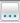 Чтобы очистить поле, нажмите на кнопку   .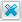 Примечание – поле "Участок" доступно для заполнения, если в поле "Участки" указано значение "Выбранные"ПолУкажите пол искомого пациентаВозраст с ... поУкажите возраст искомого пациента. Для изменения исчисления выберите значение из списка: год, месяц, деньФИО представителяВведите фамилию, имя или отчество представителя пациента или часть фамилии/ имени/ отчестваДиагнозВыберите диагноз пациента из "Справочника МКБ-10". Для этого нажмите на кнопку , в открывшемся окне выберите диагноз и нажмите на кнопку "Ок".Чтобы очистить поле, нажмите на кнопку Статус направленияВыберите статус направления на МСЭ из списка ("Уведомление о возврате получено" для уведомления о причинах возврата направления на МСЭ)Категория льготУкажите категорию льгот искомого пациента№ направленияВведите номер направления на МСЭНаправившая МОУкажите МО, которая отправила направление на МСЭ, из справочника "Таблица МО". Для этого нажмите на кнопку  , в открывшемся окне установите флажок напротив подходящего значения и нажмите на кнопку "Ок".Чтобы очистить поле, нажмите на кнопку  ПодразделениеУкажите подразделение, которое отправило направление на МСЭ, из справочника "Подразделения ЛПУ". Для этого нажмите на кнопку  , в открывшемся окне установите флажок напротив подходящего значения и нажмите на кнопку "Ок".Чтобы очистить поле, нажмите на кнопку  Лечащий врачУкажите лечащего врача, который отправил направление на МСЭ, из справочника "Персонал". Для этого нажмите на кнопку   , в открывшемся окне установите флажок напротив подходящего значения и нажмите на кнопку "Ок".Чтобы очистить поле, нажмите на кнопку  Карта пациентаУкажите номер персональной медицинской карты искомого пациентаДата загрузки СЭМД в МИС с ... поУкажите период, в который входит дата загрузки СЭМД в МИС, вручную или с помощью системного календаряДата направления на МСЭ с ... поУкажите период, в который входит дата формирования СЭМД "Направление на медико-социальную экспертизу", вручную или с помощью системного календаряДата Сведений о результатах проведенной МСЭ с ... поПримечание – Поле заполняется для просмотра информации о СЭМД "Сведения о результатах проведенной медико-социальной экспертизы". В этом поле указывается период, в который входит дата формирования СЭМД, вручную или с помощью системного календаряДата Уведомления о причинах возврата с ... поУкажите период, в который входит дата формирования СЭМД "Уведомление о причинах возврата направления на медико-социальную экспертизу в медицинскую организацию", вручную или с помощью системного календаряДата программы дополнительных обследований с ... поПримечание – Поле заполняется для просмотра информации о СЭМД "Программа дополнительного обследования гражданина". В этом поле указывается период, в который входит дата формирования СЭМД, вручную или с помощью системного календаряНаименование столбцаПояснениеПациентПолные ФИО пациента. При нажатии на ссылку открывается персональная медицинская карта пациентаНаправление на МСЭНомер карты медосмотра. При нажатии на ссылку открывается карта медосмотра пациентаСтатусСтатус направления на МСЭКомментарийКомментарий лечащего врача, оказавшего услугу "Направление на МСЭ"Дата направленияДата формирования СЭМД "Направление на медико-социальную экспертизу"ДиагнозОсновной диагноз пациента, установленный лечащим врачом, оказавшим услугу "Направление на МСЭ"Дата загрузки СЭМД в МИСДата загрузки СЭМД в МИСДата Уведомления о причинах возвратаДата формирования СЭМД "Уведомление о причинах возврата направления на медико-социальную экспертизу в медицинскую организацию"Дата программы дополнительных обследованийДата формирования СЭМД "Программа дополнительного обследования гражданина"Дата Сведений о результатах проведенной МСЭДата формирования СЭМД "Сведения о результатах проведенной медико-социальной экспертизы"ИнвалидностьДанные об инвалидности пациента, указанные лечащим врачом, оказавшим услугу "Направление на МСЭ"Направившая МОКраткое наименование МО, отправившей СЭМД "Направление на МСЭ" в РЭМДЛечащий врачФамилия и инициалы врача, оказавшего услугу "Направление на МСЭ"Пропущенное (отмененное) направлениеНомер ИПРАНаименование организации, предприятияДолжность исполнителяФамилия, имя, отчествоПодписьДатаНаименование организации, предприятияДолжность исполнителяФамилия, имя, отчествоПодписьДатаЛист регистрации измененийЛист регистрации измененийЛист регистрации измененийЛист регистрации измененийЛист регистрации измененийЛист регистрации измененийЛист регистрации измененийЛист регистрации измененийЛист регистрации измененийЛист регистрации измененийИзм.Номера листов (страниц)Номера листов (страниц)Номера листов (страниц)Номера листов (страниц)Всего
листов (страниц) в доку-
ментеНомер доку-
ментаВходящий номер сопроводи-
тельного документа и датаПод-
письДатаИзм.изменен-
ныхзаменен-
ныхновыханнулиро-
ванныхВсего
листов (страниц) в доку-
ментеНомер доку-
ментаВходящий номер сопроводи-
тельного документа и датаПод-
письДата